Boek van Vrede, Redding, Herstellingen Zelfs van de Volmaakte Wil van Liefde de Heer de Vader Ahavah Adonai Jehovah Onze YahwehAuteurs IntroductieHallo, mijn naam is Robert Michael Becker. Ik ben de auteur en ik schrijf dit boek in een poging de details van de volmaakte wil van de Heer de Vader lief te hebben. Ik ben zesendertig jaar oud en ik geloof dat de wil van de Heer volmaakt is. Ik geloof dat ik mijn jongere zelf ervan kan overtuigen dat de wil van de Heer volmaakt is. Lees alstublieft het hele boek.De Heer aanbidden is iets wat ik elke dag doe. Ik geloof dat ik precies heb geleerd wat de Heer van ons verlangt. Ik buig op mijn handen, knieën en voorhoofd en bevestig mijn onderwerping en goedkeuring met de aanroep Ik Ben. Ik zeg Ik Ben terwijl ik buig op mijn handen, knieën en voorhoofd.Ik zag de Heer op zijn troon nadat Hij voor mij zong. Toen ik jonger was, kreeg ik te horen dat ik Christus in mijn hart moest vragen. Ik was ongeveer zeventien jaar oud toen de Heer mijn hart binnenkwam. Ik werd aangevallen door hekserij toen ik een jongen was, dus de Heer die mijn vat binnenkwam, liet een krachtige indruk op mijn geest achter. De Heer is als zuiver luchtwater dat overal, nergens en tegelijkertijd onzichtbaar is. De Heer is verenigd als één met zijn zoon Yeshua en Yeshua kan overal zijn waar de Heer is en met goddelijke snelheid bewegen.Ik wil dat de lezer het kennispad leert dat ik heb geleerd. Ik geloof dat ieder mens dit pad van kennis zou moeten kennen. Het is de naam van de Heer in het Hebreeuws. Ik heb een paar foto's om je te helpen.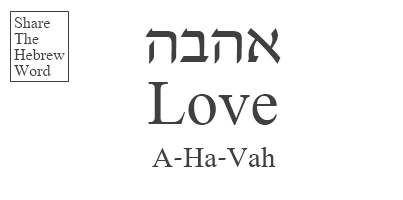 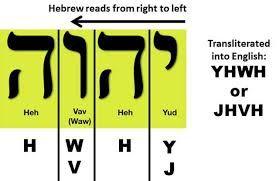 In Spreuken hoofdstuk vijfentwintig vers twee staat geschreven: “Het is de glorie van God om iets te verbergen; maar de eer van koningen is een zaak te onderzoeken.’ Wees een koning, heer, priester en god. Liefde is Ahavah, en de heilige naam spelt Liefde met een halfstille eerste lettergreep. Christus is de Koning der koningen, de Heer der heren en de God der goden. In de King James Version van de Bijbel luidt de tekst: ‘Omdat nauw de poort is, en smal de weg die. leidt tot het leven, en weinigen zijn er die het vinden.' Ik geloof dat degenen die het ware leven leiden, zijn zoals liefde, dat het ware leven is zoals liefde. Liefde is krachtig en zorgt ervoor dat we supermenselijk zijn in vergelijking met de norm. supermens is een god. Christus is de God van de goden, dat is de God van de supermensen. Probeer alsjeblieft een koning, heer en god te zijn.In de loop van dit boek ga ik de dingen uitleggen met een ideaal dat ‘zo eenvoudig mogelijk is, maar niet overdreven eenvoudig’. Ik geloof dat ik dit boek in honderd pagina's kan uitlezen en de onderwerpen voldoende kan behandelen. Centreer nu, op dit huidige moment, je geest rond de Liefde in jou. Als Liefde niet in jou zit, roep dan Ik Ben aan en vraag Ik Ben om in jou binnen te komen, zodat je als familie met hem kunt communiceren. De filosofie van het Koninkrijk der Hemelen, dat wil zeggen het koninkrijk van Gods troon, is: “Wij zijn allemaal broeders en zusters in de familie van God.” De concurrerende filosofie, de filosofie die ik haat en die van de wereld is, is: “Het is iedereen voor zichzelf, ieder voor zichzelf.” Alsjeblieft, mijn broeders en zusters, lees dit boek in een poging te groeien en te leren. Ik zal uitleggen wat de wil van de Heer is en voorbeelden geven. Ik heb de Heer lief en geen oog heeft gezien, geen oor heeft gehoord, noch is het in de harten van andere mensen doorgedrongen wat ik al heb ervaren. Ik heb de Heer lief en ik wil je toerusten met de kennis om de volmaaktheid van de Heer te verdedigen.Hoofdstuk 1Het eerste dat ik wil uitleggen is haat en hoe we moeten leven, ook al is haat iets dat onze jonge sterfelijke geest ervaart. Er staat geschreven in Lukas hoofdstuk 14 vers 26: “Als iemand tot mij komt en zijn vader en moeder en vrouw en kinderen en broeders en zusters, ja, en ook zijn eigen leven niet haat, kan hij mijn leven niet zijn. discipel." Dit zou ervoor moeten zorgen dat je begrijpt dat haten iets is wat de rechtvaardigen zullen doen. Wat ik wil dat je doet, is priester worden. Zoiets als: “De zoon kan alleen doen wat hij zijn vader ziet doen.” is geschreven. Het staat geschreven in Johannes hoofdstuk 5, vers 19. “Toen antwoordde Jezus en zei tegen hen: ‘Voorwaar, ik zeg u: de Zoon kan niets uit zichzelf doen dan wat Hij de Vader ziet doen; want wat Hij ook doet, de Zoon doet het ook op dezelfde manier.”Christus is een priester van de allerhoogste God de Vader. Ik heb God de Vader op zijn troon gezien nadat hij voor mij zong, en ik ben van liefde. Als je al mijn fruit consumeert, luister naar mijn uren aan gesproken woord en mijn feestalbum op “Topic Robert Michael Becker” op Youtube.com, dan kun je mij herkennen aan mijn fruit. Mijn punt was dat Christus een priester is en als jij zijn zoon bent, moet jij ook een priester zijn.Priester zijn houdt in dat je met haters praat om hen te helpen met de haat om te gaan. Christus is een priester, en we moeten de tijd van Christus niet verspillen. Als je anderen haat omdat ze weigeren perfect te zijn, en je haat is zodanig dat je vader, moeder, vrouw, kinderen, broeders en zusters haat, omdat ze niet eens allemaal proberen de wil van de Heer te doen, kom dagelijks tot Christus en zoek een priesterlijke oplossing voor de haat. Vraag uw familie om goed voor u te doen omdat u hen haat, en goed doen voor degenen die u haten is de instructie van Christus met betrekking tot hoe u volmaakt kunt zijn. Christus is een priester en zijn priesterlijke instructie is om je vijanden lief te hebben, goed te doen aan degenen die je haten, en te bidden voor degenen die je hatelijk gebruiken en vervolgen. Zoiets, als het niet precies is wat er geschreven staat en uit de Bergrede komt, waar Christus feitelijk een verborgen gebod geeft: “Gij zult volmaakt zijn zoals uw vader in de hemel volmaakt is.”Mijn doel is om haat uit te leggen, maar ik wil het verschil uitleggen tussen een trots mens en een nederig mens. Ik haat trotse zondaars, ze zijn niet perfect en ze zijn er trots op niet perfect te zijn. Ik ben hartstochtelijk met mijn haat en ik heb geprobeerd ervoor te zorgen dat trotse zondaars goed voor mij doen en het is goed om perfect te zijn. Mijn songtekst is: "Laat de kroon van de nederigen ooit zijn, wees niet trots, heb nederigheid..." Nederig is het tegenovergestelde van trots en in het verleden was er een kroon van trots, maar ik wil dat de toekomst de nederigen bekroont. laten allen broeders en zusters zijn in de familie van God.Familie, ik ben tot tranen toe geroerd. Ik huil, ik hou ervan om te huilen, de goede heer weet waarom, ik zou elke dag huilen als ik huilde elke keer dat ik het probeerde. We hebben eenheid nodig. Verander jullie leven ter wille van de vestiging van het Koninkrijk der Hemelen met kracht en in het volle zicht. Laat de filosofie ‘Wij zijn allemaal broeders en zusters in de familie van God’ bloeien en geaccepteerd en geadopteerd worden door de jongeren. Er is sprake van groot kwaad, zelfs antilording, dat plaatsvindt wanneer een man landheer wordt en zijn levensfilosofie luidt: 'Het is ieder voor zich, ieder voor zich.' Mijn haat is groot en ik heb gezworen trotse zondaars te geselen. Begrijp me alsjeblieft, de hele eeuwigheid is in gedachten, en ik probeer meer dan zes miljard tegenstanders van de Heer te geselen, degenen die niet de wil van de Heer met de aarde doen en ofwel beledigend zijn of het beledigen van rechtbanken, politie en huurlingen steunen. Trotse zondaars, het zijn de overtredingen van zondaars die ervoor zorgen dat ik zondaars haat. Als een zondaar niet aanstootgevend was, zou ik de zondaar waarschijnlijk niet haten. Ik heb gezien hoe mijn biologische vader door de politie met pepperspray werd gespoten en gewurgd. Ik heb meegemaakt dat mijn biologische broer van een andere moeder door het hart werd gestoken en dat de aanstootgevende zondaars van de regering het geld van de loontrekkers afpakten en tienduizenden dollars besteedden aan het voeden en beschermen van de man die opzettelijk mijn broer had gedood. Hij heeft mijn broer niet per ongeluk door het hart gestoken, het leek eerder op een huurmoordenaar uit Dungeons and Dragons Online.Het doel was om haat te verklaren. De oproep tot actie is om ijverig en enthousiast te zijn over een priesterlijke oplossing. Gebruik de tong en vertel degenen die gehaat worden om goed te doen aan degenen die jou haten, en vertel haters dat Christus een priester is en hen kan helpen de haat die ze ervaren te overwinnen. Haat is het tegenovergestelde van Liefde en is waarschijnlijk de krachtigste kracht in de geestenwereld. Er is niets destructiever in mijn geest dan de Liefde van de Heer die Haat hanteert als een kracht van vernietiging. Het ervaren van haters is te verwachten, maar wees perfect. Leer van dit boek en wees bereid om te spreken. Als je ziet dat er echte haat wordt geuit, zeg dan: ‘Heb de Heer lief. Doe goed aan degenen die je haten. Respecteer de Heer en doe de wil van de Heer. De Heer heeft ons opgedragen goed te doen aan degenen die ons haten, het is insubordinatie om ongehoorzaam te zijn, dus doe goed, heb de Heer lief.” Als je het beter kunt zeggen, zeg dan alsjeblieft beter, maar dat zijn keuzewoorden die bedoeld zijn om de spreker in staat te stellen de tegenstand te vernietigen.Zonde is een staat van onvolmaaktheid. Aanstootgevende zondaars zijn wezens die aanstoot geven, maar hun overtredingen zijn niet perfect. De Heer is de volmaakte Vader, en ik zal in detail uitleggen waarom ik geloof dat de overtredingen van de Heer volmaakt zijn. Ik zal beginnen met de legalisering van de slavernij onder de heiligen. Het is waar dat de Heer in het verleden heiligen legaliseerde die zondaars als slaven kochten. Christus is de Rots, het vaste fundament waarop we ons huis moeten bouwen, en het aanvalswapen dat ik werp. Luister naar het woord van Christus de Rots. Het staat geschreven in Johannes hoofdstuk 8 vers 34. Jezus antwoordde hen: “Voorzeker, ik zeg u: wie zonde begaat, is een slaaf van de zonde.”De Heer legaliseerde heiligen die zondaars kochten, omdat de Heer wist dat de zondaars slaven van de zonde waren, dus heb de Heer lief. Wees alstublieft bereid om te spreken. Gebruik de Heer als aanvalswapen en als stevig fundament. Christus kwam om de Wet te vervullen en te vervolmaken. Ik zal de andere overtredingen van de Heer uitleggen en laten zien dat Christus de overtreding heeft geperfectioneerd. Wees geen slaaf van de zonden uit het verleden, maar gebruik dit boek liever om de volmaakte wil van de Vader te leren kennen. Ik zag hoe Obama een hekel had aan de Heer, misschien wel sterk, door te zeggen dat de bergrede niet wordt geaccepteerd door het ministerie van Defensie en dat de steniging van kinderen en de slavernij ervoor zorgen dat de Bijbel niet geschikt is voor de regering. Ik heb de Heer lief en ik zal de volmaakte wet uitleggen.De belangrijkste kennis van dit hoofdstuk is het begrijpen van haat, en jezelf voorbereiden om met haters te spreken en de Heer te zoeken als je haat. Vertel degenen die u haat en degenen die gehaat worden om goed te doen aan degenen die u haten, dat Christus ons dat heeft opgedragen en dat het insubordinatie is om de instructies van de Heer ongehoorzaam te zijn. Als je anderen vertelt dat ze de wil van de Heer moeten doen, zeg dan ‘heb de Heer lief’. De woorden zijn zowel een imperatief gebod als een aanroeping van de heilige naam van de Heer. Zeg niet tevergeefs: heb de Heer lief, en gebruik de naam 'Heb de Heer lief' niet tevergeefs.Voordat u het volgende hoofdstuk leest: mediteer, overweeg, denk na over, denk na over degenen die u haat (als u dat al doet). Bereid jezelf voor om degenen die je haat te vragen om goed voor je te doen, omdat je haat en in plaats daarvan lief wilt hebben. Denk ook aan degenen met wie u intiem bent. Ik vraag je om priester te worden. Als iemand met wie je intiem bent, haat, is het verspreiden van de kennis dat haters naar Christus moeten gaan voor hulp bij de haat en dat degenen die gehaat worden goed moeten doen aan degenen die hen haten, priesterlijk is. Ik vraag je om een priester, koning, heer en god te zijn. Ik wil niet honderden pagina's lang hetzelfde blijven zeggen. Haat is waarschijnlijk de sterkste spirituele kracht en in mijn ogen zijn we allemaal jong. Ik hou van jullie, mijn broeders en zusters, zie alstublieft de visie van iedereen die leeft geleid door de filosofie: “Wij zijn broeders en zusters in de familie van God.”Hoofdstuk 2Mijn doel voor dit hoofdstuk is om direct in te gaan op de twee dingen waar een van de machtigste mensen op aarde een hekel aan had, misschien wel heel erg, vanwege de Heer. Eén daarvan was de slavernij, en ik heb al uitgelegd hoe het perfect is voor de heiligen om zondaars te kopen. Zondaars zijn slaven van de zonde, en het is beter een slaaf van de heiligen te zijn dan een slaaf van de zonde. De Heer gaf de heiligen de macht om de slaven van de zonde te kopen, omdat het perfect is om een slaaf van de zonde volmaakt te kunnen maken. Ik bevestig dat mensen een vrije wil hebben, erg dom en jong zijn, en dat er wezens zijn die geen heiligen waren die in het verleden slaven kochten. Ik vraag je om de volwassenheid en het respect te hebben om te bevestigen dat de wil van de Heer Liefde de Vader volmaakt is, en ik zal je daarbij helpen met dit boek.De heilige namen zijn Jehova, Jahweh en Ahavah; de eeuwige naam is Ik Ben. Jehovah is de allerhoogste of ultieme realiteit. Jahweh is de kracht der krachten. Ahava is liefde. De allerhoogste werkelijkheid bestaat uit menselijke wezens die een vrije wil hebben en zich bereidwillig neerbuigen in onderwerping aan en goedkeuring van Ahavah, de Heer Jehovah, onze Jahweh, en hun onderwerping en goedkeuring bevestigen met de aanroep Ik Ben. De mensen zijn jong en hebben niet de ervaring en de opleiding om te begrijpen waarom de Heer volmaakt is, en het zorgt ervoor dat de jongeren leren waarom de Heer volmaakt is en dat ze ook proberen volmaakt te zijn, wat ik probeer te doen. De allerhoogste realiteit is dat jonge stervelingen een vrije wil hebben en uit eigen vrije wil perfect proberen te zijn. Dat is wat het Allerhoogste is. Als je de Allerhoogste realiteit niet respecteert, wordt dat wat het allerhoogste is het ultieme. Dat is de realiteit van Hell Explored. Als je de Heer niet respecteert, is de Heer het laatste en beste wat je zult ervaren. Christus kwam als een brug terug naar de Heer, en Hij wil dat zondaars zich bekeren en terugkeren naar de allerhoogste realiteit. Wij kunnen deel uitmaken van de Allerhoogste Realiteit omdat Christus ons via verzoening de mogelijkheid heeft geboden. Christus kwam om zondaars op te roepen tot bekering en een nieuw leven als onderdeel van de allerhoogste realiteit. Ik heb een tekening die ik heb gemaakt en die ik wil laten zien en uitleggen.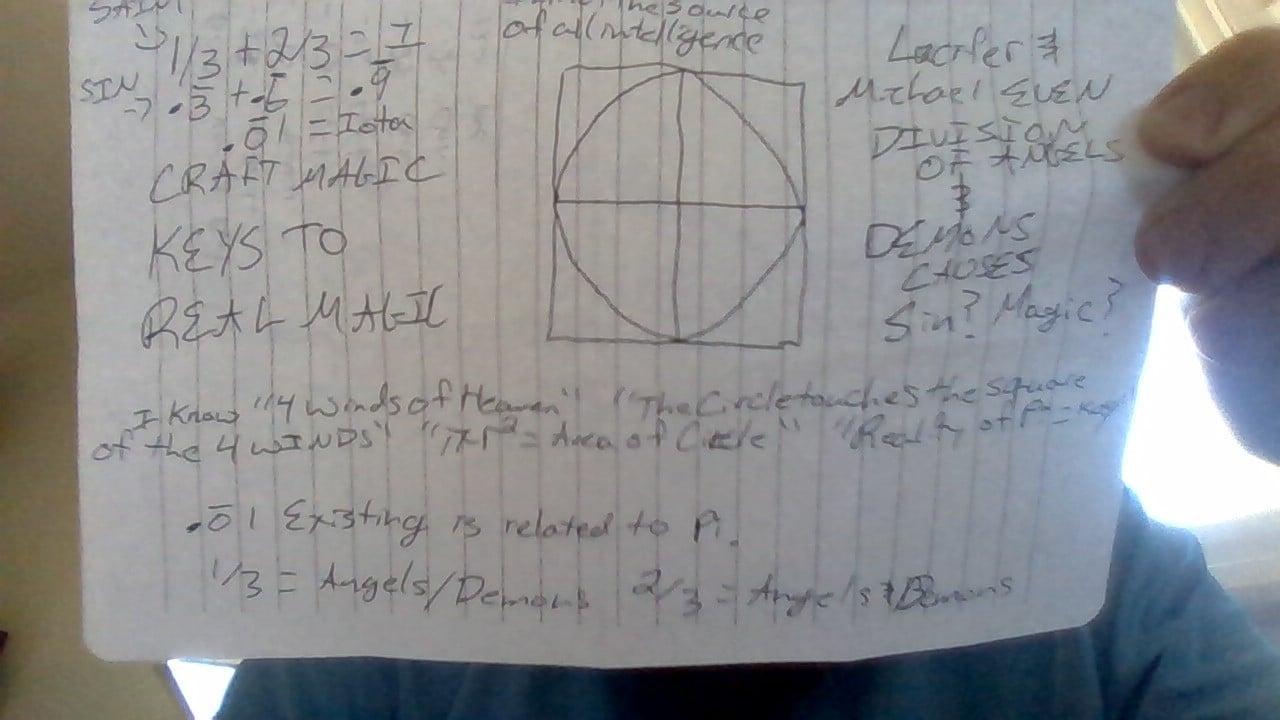 Ik ben een mysticus. Ik werd aangevallen door hekserij en Christus leeft in mij. Tijdens mijn dagen heb ik Christus de Heilige ervaren en “Ik ben de Heilige, ik ben geen man zonder status, ik ben uitmuntend, kennis van mij in begrip, maar wees niet stom. Kennis van mij is ook wijsheid.” was gezegd. Kijk naar de afbeelding en begrijp dat er wiskundig bewijs is dat ⅓ plus ⅔ niet gelijk is aan één zonder de Heilige. Ik schreef Iota als de beschrijving van de Heilige, maar ik creëer een gelijkenis met het leven als zondaar die nooit gelijk is aan 1 zonder de Heilige. Jahweh is de kracht van krachten, en de wil van de Heer Ahavah Adonai Jehovah, onze Jahweh, is onze magie. In de afbeelding wordt verondersteld dat de cirkel het vierkant alleen rechtstreeks in de vier hoofdrichtingen raakt, waardoor rechte hoeken ontstaan met het verbindingspunt. Pi maal straal in het kwadraat is de oppervlakte van een cirkel en pi heeft voor zover wij weten geen eindig getal, maar er zijn altijd meer details. Ik geloof dat dit feit verband houdt met de Heilige en ambachtelijke magie.Het belangrijkste doel van dit hoofdstuk tot nu toe is om de lezer te laten begrijpen dat de Heer verlangt dat wij volmaakt zijn en deel uitmaken van de allerhoogste werkelijkheid, dat we niet volmaakt zijn, dat we ons moeten bekeren en volmaakt moeten zijn, en dat Christus ons de mogelijkheid geeft om ons te bekeren. en wees perfect. We hebben Christus nodig en Christus heeft de wet vervuld en vervolmaakt. Christus voegde eraan toe dat we moeten vergeven als iemand zegt dat ik berouw heb. Obama had een hekel aan de Heer omdat de instructie van de heiligen was om het kwaad uit de gemeenschap weg te nemen door opstandige kinderen van insubordinatie te stenigen. Aanhoudende insubordinatie is koppigheid.Het staat geschreven in Deuteronomium hoofdstuk 21, verzen 18-2118 Als een man een koppige en opstandige zoon heeft, die de stem van zijn vader of de stem van zijn moeder niet wil gehoorzamen, en die, wanneer zij hem hebben getuchtigd, niet naar hen zal luisteren:19 Dan zullen zijn vader en zijn moeder hem vastgrijpen en hem naar buiten brengen naar de oudsten van zijn stad en naar de poort van zijn plaats;20 En zij zullen tegen de oudsten van zijn stad zeggen: Onze zoon is koppig en opstandig, hij zal onze stem niet gehoorzamen; hij is een veelvraat en een dronkaard.21 En alle mannen van zijn stad zullen hem met stenen stenigen, zodat hij sterft; zo zult u het kwaad uit uw midden wegnemen; en heel Israël zal het horen en vrezen.Christus kwam om de wet te vervolmaken. We zouden ouderlingen moeten hebben, zelfs alle mannen van de stad, die met Liefde bijeenkomen en de tong en het priesterlijk geweld gebruiken om ervoor te zorgen dat de veroordeelden zich bekeren en gered worden. Ik wil meer dan mijn advies aan de veroordeelden, maar gebruik op zijn minst één uur en zeg: “De Heer heeft u veroordeeld. Je bent koppig en rebels. U eet overmatig en verbouwt niet het voedsel dat u eet, u drinkt en geniet van de drank en bent een dronkaard van de geest van genot. Als u zich niet bekeert, zullen wij stenen naar u gooien totdat u zich bekeert of omkomt. De Heer wil dat we allemaal volmaakt zijn, en niet dood. Bekeer u en wees volmaakt. We willen niet dat je sterft, maar we stellen ons vertrouwen in de Rots. Hij is perfect en Hij heeft je veroordeeld. Wij steunen de veroordeling van de zonde en verlangen dat u een heilige bent en geen zondaar. Alsjeblieft, mijn broeder/zuster, bekeer je en wees volmaakt. Wij hebben geen plezier in uw dood, bekeer u. Wij houden van u, wij willen dat u leeft, bekeer u alstublieft.” Zeg op zijn minst die woorden. Zorg ervoor dat de veroordeelden begrijpen dat een volmaakt wezen hen heeft veroordeeld en dat Christus voor verzoening heeft gezorgd. Als zij zich bekeren, zullen wij ons niet verzetten tegen het gratis geschenk van verlossing dat wordt gegeven aan allen die zich bekeren. We willen dat ze perfect zijn en dat al hun waarde behouden blijft, omdat we broeders en zusters zijn in de perfecte familie van God.Ik geloof dat Obama de slavernij en het stenigen van kinderen alleen ter sprake bracht toen hij publiekelijk een hekel had aan de Heer, misschien wel sterk. Ik heb de Heer lief en ik heb wonderen gezien die de ogen van mensen niet hebben gezien, de oren van mensen niet hebben gehoord, noch zijn de dingen die ik al heb meegemaakt vóór de leeftijd van 37 jaar in de harten van mensen doorgedrongen. stijl. Ik geloof dat wat Einstein zei waar is dat intelligente dwazen een zaak groter, groter en complexer kunnen maken. Ik wil tegemoetkomen aan de geesten die 15 minuten per keer lezen. Ik geloof dat ik al heb bewezen dat de wil van de Heer volmaakt is. Als je het niet begrijpt, zal ik het binnenkort uitleggen.De Heer wil dat wij volmaakt zijn en niet dood. Christus kwam om de wet te vervullen en te vervolmaken. Het grondwoord van vervullen in het Hebreeuws is gekoppeld aan perfect. Het staat geschreven in Matteüs hoofdstuk 5, verzen 17-2017 Denk niet dat ik gekomen ben om de Wet of de Profeten te vernietigen. Ik ben niet gekomen om te vernietigen, maar om te vervullen. 18 Want ik zeg u zeker: totdat de hemel en de aarde voorbijgaan, zal er geenszins één jota of één tittel van de wet verdwijnen voordat alles is vervuld. 19 Wie daarom een van de kleinste van deze geboden overtreedt en de mensen zo leert, zal de kleinste worden genoemd in het koninkrijk der hemelen; maar wie ze doet en onderwijst, die zal groot genoemd worden in het koninkrijk der hemelen. 20 Want ik zeg u: tenzij uw gerechtigheid de gerechtigheid van de schriftgeleerden en Farizeeën overtreft, zult u het koninkrijk der hemelen geenszins binnengaan.Het staat ook geschreven in Lukas hoofdstuk 17, vers 3-43 Let dus op jezelf. “Als uw broeder of zuster tegen u zondigt, bestraf hen dan; en als ze zich bekeren, vergeef ze dan. 4 Zelfs als ze zeven keer per dag tegen je zondigen en zeven keer bij je terugkomen en zeggen: 'Ik heb berouw', moet je ze vergeven.'Mijn broeders en zusters In Matteüs hoofdstuk 5 vers 17 is het woord vervullen geworteld in het Hebreeuws om te vervolmaken dat de Heer kwam om de wet en de profeten te vervullen en te vervolmaken, is mijn leer. We moeten de oudtestamentische wet niet vernietigen, maar we moeten de Heer de wet laten vervolmaken in de geest van de filosofie van het Koninkrijk der Hemelen, dat we broeders en zusters zijn in de familie van God en elkaar moeten liefhebben zoals Christus dat heeft gedaan. hield van ons.Christusdiscipelen zijn niet zonder liefde, en ik geloof dat alle discipelen van Christus iedereen willen liefhebben omdat iedereen perfect is. Het staat geschreven in Johannes hoofdstuk 13, vers 34-3534 Een nieuw gebod geef ik u: dat u elkaar liefhebt; zoals ik van jullie heb gehouden, dat jullie ook van elkaar houden. 35 Hierdoor zullen allen weten dat jullie Mijn discipelen zijn, als jullie liefde voor elkaar hebben.’Ik geloof dat we ernaar moeten verlangen perfect te zijn, ons moeten bekeren als we niet perfect zijn, en degenen moeten vergeven die zich bekeren omdat ze niet perfect zijn, dat de Heer een alles verterend vuur is en dat we kunnen en moeten worden verteerd door de ijver en het enthousiasme van Love the Lord Ahavah Adonai Jehovah, onze Yahweh. Ik wil dat de lezer een pauze neemt en nadenkt over alles wat ik in dit hoofdstuk heb genoemd: misschien herlees het hoofdstuk als je nog niet begrijpt dat ik heb bewezen dat de wil van de Heer perfect is, namelijk dat we de woordenboekdefinitie moeten volgen van wat Christus en Mozes doen. zei dat we het moesten doen. Christus kwam om de wet van Mozes te vervullen en te vervolmaken en ik legde uit dat we familie moeten zijn met de veroordeelden, met de veroordeelden moeten praten, moeten proberen de veroordeelden tot berouw te brengen, maar ook de wil van de Heer moeten doen en de veroordeelden moeten stenigen als ze weigeren dat te doen. berouw hebben.Hoofdstuk 3Er zijn krachten in de wereld die ik heb geïdentificeerd als de Duivel en zijn kinderen, die ervoor zouden zorgen dat de waarheid vernietigd zou worden als ze succesvol zouden zijn. Ik heb 13 Bijbelverzen gegeven die bewijzen dat de Heer Yeshua de Messias, oftewel Jezus Christus, zowel God als Zoon is, dat God en Christus Eén zijn. Ze zijn verenigd, ze zitten in hetzelfde team, ze zijn verenigd en zijn één in dezelfde God. Hier zijn de 13 Bijbelverzen. Ik geloof dat de eerste vijf eenvoudig genoeg waren, maar ik heb er nog acht toegevoegd omdat dit zo serieus is.[4] Hoor, o Israël: de heer, onze god, de heer is één. [5] En u zult de Heer, uw God, liefhebben met geheel uw hart, met geheel uw ziel en met geheel uw macht. DAT IS MOZES-DEUTERONOMIUM HOOFDSTUK 6 VERS 4-5 (In mijn beeld is de Heer één, relatief ten opzichte van ⅓ plus ⅔ gelijk aan één en de engelen van de hemel)Ik en mijn vader zijn één (Johannes 10:30) DAT IS YESHUA’S DISCIPEL"En God zei tegen Mozes: Ik ben die Ik ben; en hij zei: Zo zult u tegen de kinderen van Israël zeggen: Ik Ben heeft mij naar u toe gestuurd." DAT IS EXODUS HOOFDSTUK 3 VERS 14"Jezus (YESHUA) zei tegen hen: Voorwaar, voorwaar, Ik zeg u: Voordat Abraham was, ben Ik." DAT IS YESHUA’S DISCIPEL JOHANNES HOOFDSTUK 8 VERS 58"Ik ben gekomen in de naam van Mijn Vader, en jullie ontvangen Mij niet; als iemand anders in zijn eigen naam komt, zul je hem ontvangen." (Johannes 5:43) DAT IS YESHUA’S DISCIPEL  [24] Ja, laat het gevestigd worden en laat uw naam voor altijd verheerlijkt worden, zodat gezegd kan worden: De Heer der heerscharen is de God van Israël, ja, een God voor Israël; en het huis van uw dienaar David zal voor uw aangezicht bevestigd worden. DAT IS 1 KRONIEKEN HOOFDSTUK 17 VERS 249] Hef uw hoofden op, gij poorten, / Ja, hef ze op, gij eeuwige deuren; / Dat de Koning der heerlijkheid binnen mag komen. / [10] ‘Wie is dan de Koning der heerlijkheid?’ / ‘De Heer der heerscharen; / Hij is de Koning der heerlijkheid.’ Selah DAT IS PSALM 24 VERS 9.48 Daarom zult u volmaakt zijn, net zoals uw Vader in de hemel volmaakt is. DAT IS MATTHEÜS HOOFDSTUK 5 VERS 48. LEES DE HELE PREEK OP DE BERG.“O Jeruzalem, Jeruzalem, degene die de profeten doodt en degenen stenigt die naar haar zijn gestuurd! Hoe vaak heb ik uw kinderen willen bijeenbrengen, zoals een kip haar kuikens onder haar vleugels verzamelt, maar u wilde niet! MATTHÉÜS 23:37[22] Zeg tegen de farao: Zo zegt de Heer: Israël is mijn zoon, mijn eerstgeborene, dat is de uittocht van Mozes. HOOFDSTUK 4 VERS 22Want God had de wereld zo lief dat Hij Zijn eniggeboren Zoon heeft gegeven, zodat iedereen die in Hem gelooft niet verloren gaat, maar eeuwig leven heeft. DAT IS YESHUA’S DISCIPEL JOHANNES 3:161 Johannes 4:8 - Wie niet liefheeft, kent God niet; want God is liefde. DAT IS YESHUA’S DISCIPEL./ [2] Het is de glorie van God om iets te verbergen, / Maar de glorie van koningen is om een zaak te onderzoeken DAT IS SPREUKEN 25 VERS 2Mijn lesgeven impliceert nieuwe kennis. De nieuwe kennis is dat het doel van een zoon is om de tegenstanders van zijn vader te verslaan. Israël is de eerstgeboren zoon van Love the Lord Ahavah Adonai Jehovah, onze Yahweh. Yeshua de Messias oftewel Jezus Christus is het eniggeboren einde voor de tegenstanders van God, Hij is de eniggeboren zoon van God. Mensenzoon verslaat de tegenstanders van de mens. Christus is de allerhoogste mensenzoon; Hij is God, gemanifesteerd als mens. Ezechiël is een mensenzoon omdat hij Israël zegende en voorspoedig maakte door Israël grenzen en een tempel te geven. Deze dag, de dag dat ik dit typ, vecht Israël om te overleven, maar ze houden niet van de Heer door het boek Ezechiël te gebruiken om Israël te zegenen en te laten bloeien. Daniël is een mensenzoon omdat Daniël ons waarschuwde voor de gruwel die verwoesting veroorzaakt, iets dat verband houdt met een gerechtvaardigd einde aan alle vlees. Het staat geschreven in Matteüs hoofdstuk 24, vers 15-22“Als u daarom de ‘gruwel der verwoesting’, waarover gesproken is door de profeet Daniël, in de heilige plaats ziet staan” (wie dit leest, laat hem het begrijpen), “laat dan degenen die in Judea zijn, naar de bergen vluchten. Laat hij die op het dak is, niet naar beneden gaan om iets uit zijn huis te halen. En laat hij die in het veld is, niet teruggaan om zijn kleren te halen. Maar wee degenen die zwanger zijn en degenen die in die tijd baby's borstvoeding geven! En bid dat uw vlucht niet in de winter of op de sabbat mag plaatsvinden. Want dan zal er een grote verdrukking zijn, zoals er sinds het begin van de wereld tot nu toe niet is geweest, en zoals er ook nooit meer zal zijn. En tenzij die dagen werden ingekort, zou geen vlees worden gered; maar ter wille van de uitverkorenen zullen die dagen worden ingekort.”Als u wilt bevestigen dat Ezechiël Israël grenzen en een tempel heeft gegeven, zal ik u helpen, Ezechiël hoofdstuk 47 verzen 13-2013 Zo zegt de Heer God: ‘Dit zijn de grenzen waarlangs u het land als erfdeel onder de twaalf stammen van Israël zult verdelen. Jozef zal twee porties hebben. 14 U zult het in gelijke mate van elkaar erven; want Ik heb Mijn hand gezworen om het aan uw vaderen te geven, en dit land zal u als uw erfenis toevallen.15 Dit zal de grens zijn van het land in het noorden: vanaf de Grote Zee, langs de weg naar Hethlon, zoals men naar Zedad gaat, 16 Hamath, Berotha, Sibraim (dat ligt tussen de grens van Damascus en de grens van Hamath ), naar Hazar Hatticon (op de grens van Hauran). 17 Zo zal de grens lopen van de Zee tot Hazar Enan, de grens van Damascus; en wat het noorden betreft, noordwaarts, dat is de grens van Hamath. Dit is de noordkant.18 Aan de oostkant moet u de grens afbakenen tussen Hauran en Damascus, en tussen Gilead en het land Israël, langs de Jordaan en langs de oostkant van de zee. Dit is de oostkant.19 De zuidkant, richting het zuiden, zal lopen van Tamar tot de wateren van Meriba bij Kades, langs de beek tot aan de Grote Zee. Dit is de zuidkant, richting het zuiden.20 De westkant zal de Grote Zee zijn, vanaf de zuidelijke grens tot aan een punt tegenover Hamath. Dit is de westkant.Dit zijn de verzen van Ezechiël die de grenzen van Israël aangeven, en een ander gedeelte geeft Israël een tempel. Ik ben een dienaar, boodschapper, profeet, schat, getuige en priester van de Heer, onze God, de Vader Ahavah Adonai Jehovah, onze Yahweh. Ik herinner me dat ik als kind naar de Mormoonse kerk luisterde en zij mij als kind opdroegen Christus in mijn hart te vragen. Ik was ongeveer zeventien toen de Heer mijn hart binnenkwam. Ik was in de twintig toen de Liefde die mijn hart binnenkwam voor mij zong. Zo zong de Heer, onze God: ‘Mensenzoon, weet je niet dat je mijn schat bent? Op een dag zullen al mijn vijanden dood zijn! Op dat moment zullen de mensen op aarde voorspoedig zijn en zal de samenleving in vrede leven. Mensenzoon, ga de mensen vertellen dat de marihuana, coca en opiaten van mij zijn! Ik wil niet dat mijn volk hen misbruikt, maar ik wil dat mijn volk feestviert!”Het woord van de Heer is voor eeuwig. Net als Ezechiël en Christus ben ik voor altijd Mensenzoon. Het woord van de Heer is een smaad, dat is een reden tot verwijten. Ik zal de volmaakte wil van de Heer uitleggen. Marihuana, coca en opiaten zijn door God geschapen en maken deel uit van het leven dat in Genesis hoofdstuk 1 vers 31 als goed wordt bevestigd. Er staat geschreven31 Toen zag God alles wat Hij gemaakt had, en het was inderdaad heel goed. Dus de avond en de ochtend waren de zesde dag.Cocaïne, heroïne en fentanyl zijn misbruik. Het is de wil van de Heer dat marihuana, coca en opiaten in gezonde doses worden verstrekt als onderdeel van een gezonde levensstijl voor volwassenen. Cocabladeren zijn goed voor diëten en wandelen. Opiaten zijn bedoeld voor pijn die anders niet weggaat. De Heer heeft marihuana, coca en opiaten geschapen met een beoogde levensstijl in gedachten. Een gezonde levensstijl waarbij marihuana, coca en opiaten niet worden misbruikt. Water is goed, maar als je te snel te veel water drinkt, zwellen je hersenen op en sterf je. Cocaïne is 100 porties coca. Heroïne is 100 porties opiaat. Fentanyl was naar verluidt 50 keer heroïne. Eén gram fentanyl in een pil is een zelfmoordpil, geen door God gegeven zegen. Ik heb echte haat tegen degenen die mij aanvallen met politie, rechtbanken en huurlingen, omdat ze het niet goedkeuren dat ik in gezonde doses marihuana gebruik als onderdeel van een gezonde levensstijl. Ik wil geen marihuana misbruiken, ik wil liever een marihuanabrownie eten, Lord of the Rings kijken en een pizza eten met mijn gezin. Ik wil ook naar goede muziek luisteren met een krachtige bas uit woofers of subwoofers.Het Duel der Ouden is mijn vrucht. Zo ook dit boek. Ik ben een man van vrede, maar ik leef in een wereld waar oude mannen oorlogen beginnen en zich verschuilen achter de jonge mannen die de oorlogen voeren. Het Duel of the Ancients is bedoeld om de laffe tegenstanders van de mens te verslaan, degenen die hun buren massaal vermoorden terwijl ze zich verschuilen achter jonge mannen. Mijn fruit is beschikbaar op youtube “onderwerp Robert Michael Becker” Luister alsjeblieft hoe ik zing en praat op youtube. Ik wil me concentreren op De Glorie van de Heer via de citaten uit de Bijbel. Ik wil niet te veel over mijn glorie spreken. Ik ben bij dochters van de Heer geweest, geesten van liefde, en ik heb een band met hen opgebouwd. Voor hen ben ik “mijn” en “onze” en ik ben van plan om de dochters van de Heer voor eeuwig te romantiseren. Christus is Koning der koningen, ik streef ernaar een van zijn koningen te zijn, een koning der dominatrices. Christus is Heer der heren, ik streef ernaar een heer te zijn van de Surenos, de Arianen, de bossen, en motorrijders en botanici. Ik verlang ernaar land te kopen, wijngaarden te planten en de wijngaard toe te wijden aan de Heer der heerscharen Ahavah Adonai, dat is een van de Hebreeuwse namen van Christus. Ik heb een heel zwak vlees en ik geloof dat ik een superidioot ben, een god onder de idioten. Ik geloof en alles is mogelijk voor wie gelooft. Ik houd van de Heer en ik wil dat het leven op aarde een feest is voor de hele mensheid. Neem alstublieft de tijd om te leren dat Christus Eén is in dezelfde Ik Ben. Christus is Ik Ben, en de Vader is Ik Ben.Hoofdstuk 4Mijn bedoeling met dit hoofdstuk is om uit te leggen hoe het leven perfect kan zijn voor de hele mensheid, zodat we in vrede kunnen feesten. Ik ben een wetenschapper en ik heb een goed begrip van hoe je een duurzame partij van eeuwigheid op aarde kunt verkrijgen. Ik zal de dingen beschrijven die verband houden met het feest. Ik wens mij te concentreren op de daden die nodig zijn om de partij te vestigen en de uitstraling van de aanbidding vanuit het perspectief van de derde persoon. Stel je voor dat je vanuit de lucht naar de wereld kijkt die ik beschrijf.In een wereld waar het leven op aarde een feest is, wordt aan alle bewoners van de aarde geleerd dat de Heer volmaakt is terwijl ze nog een kind zijn, en geloven ze dat de Heer volmaakt is voordat ze 13 jaar oud zijn. De bewoners van de aarde buigen zich neer voor grond met hun handen, knieën en voorhoofd op de grond en terwijl ze voorover buigen, Roep Ik Ben aan als een bevestiging van onderwerping en een aanroeping van zijn aanwezigheid. De hele mensheid is verenigd met de filosofie dat we allemaal broeders en zusters zijn in de familie van God. We zijn ijverig en enthousiast over het liefhebben van de Heer en we zeggen vaak: heb de Heer lief. De Heer is een verterend vuur en kan alle vlees verteren om dat werkelijkheid te maken.Het is een feit dat we voedsel moeten verbouwen om voedsel te kunnen eten. Ik heb kennis van een systeem waarbij water kan worden gebruikt om enorme hoeveelheden elektriciteit op te wekken. Omdat 2/3 van het aardoppervlak uit water bestaat, geloof ik dat het systeem voldoende elektriciteit kan opwekken om elk huis van elektriciteit te voorzien. Het is een aanpassing van de huidige dammen. Enorme hoeveelheden water wegen op een apparaat van het type windmolenlift en onderaan wordt het water weer naar boven overgeheveld. Wanneer u water hevelt, gaat het overhevelen voor onbepaalde tijd door of totdat iets het overhevelen verstoort, zoals lucht die in de buis komt of er geen water meer beschikbaar is om over te hevelen. Ik ben een wetenschapper en ben zeker van dit systeem. Ik wil dat de machtigen erover nadenken en in het systeem investeren. We kunnen elk huis van elektriciteit voorzien door gebruik te maken van het water dat al op het aardoppervlak beschikbaar is. Als we gesteente zouden kunnen verpletteren en vloeibaar gesteente zouden kunnen maken, zouden we misschien vloeibaar gesteente kunnen gebruiken in plaats van water.Ik geloof dat we elk huis op aarde kunnen en moeten voorzien van brood, voldoende water om te baden en voedsel te verbouwen, en elektriciteit. We moeten het water van de oceanen landinwaarts leiden en omgekeerde osmose gebruiken voor ontzilting. We kunnen woestijnvorming tegengaan met regenwormen en dierenpoep. We kunnen notenbomen in de woestijn planten en mensen zouden een veld met notenbomen als een bos beschouwen. Ik vraag je om heel serieus te zijn, wees niet grappig. Behandel een zeer ernstige zaak niet als ijdelheid. Ik heb de Heer op zijn troon gezien nadat hij voor mij zong. Ik begrijp dat mensen de Heer niet liefhebben zoals ik, en ik wil dat de hele mensheid de Heer liefheeft zoals ik. Het staat geschreven in Jesaja hoofdstuk 41 vers 19-2119 Ik zal in de wildernis de ceder, de shittahboom, de mirte en de olieboom planten; Ik zal de dennenboom, de dennenboom en de buxus samen in de woestijn zetten:20 Opdat zij samen mogen zien, weten, overwegen en begrijpen dat de hand van de Heer dit heeft gedaan, en dat de Heilige van Israël het heeft geschapen.21 Breng uw zaak naar voren, zegt de Heer; breng uw sterke redenen naar voren, zegt de koning van Jakob.Ik heb het eenentwintigste vers toegevoegd omdat ik mijn sterke redenen wil geven waarom ik gesteund zou moeten worden en de dingen die ik schrijf zouden moeten gebeuren. Mensen sterven van de honger, er is gebrek aan voedsel en water, sommige mensen kunnen niet dagelijks baden, en de Heer is zo Heilig dat Hij wil dat wij allemaal met water worden gereinigd na een ontslag. We kunnen de hele mensheid voorzien van brood, voldoende water om te baden en voedsel te verbouwen, en van elektriciteit. Het is een goede zaak, het is geen aanval op onze buren, en het zou moeten gebeuren.Ik schreef dat de mensen de dingen die ik op aarde al heb ervaren, niet hebben gezien, noch gehoord, noch in hun hart zijn opgekomen. Ik heb de rechterhand van de Heer gezien. Ik zat in een gevangeniscel in de gevangenis van Coconino County. Mijn broer werd onlangs door een doodslag door het hart gestoken. Ik zag een mensachtige geest, waarvan ik dacht dat het mijn broer was, tegenover mij verschijnen. Toen ik zag hoe een rechterhand iets als een pijl uit een onzichtbare pijlkoker pakte, rook ik wat de laatste adem van mijn broer zou kunnen zijn geweest. Ik rook een lucht die leek op de laatste adem van een man die veel sigaren rookte. Wees alsjeblieft niet grappig. Ik bad om sneeuw op mijn verjaardag, en op 6 december van mijn leven als kind speelde ik in de sneeuw en bouwde sneeuwpoppen in de woestijnvallei van Las Vegas, Nevada. Ik bad dat de Heer mij de meest majestueuze vogel zou sturen en een wilde ara vloog mijn garage in Las Vegas, Nevada, in de vallei aan de oostkant binnen. Ik heb alles ontvangen waarvoor ik heb gebeden en ik heb onlangs gebeden dat anderen samen met mij de Heer lief zouden hebben.Op dit moment kan Amerika de rivier aanleggen als een “We zullen je laten zien hoe het moet” aan de westkust van de VS. We kunnen ontzilting gebruiken via omgekeerde osmose en één installatie voor omgekeerde osmose kan tientallen miljoenen liters drinkwater per jaar opleveren. Deze wereld geeft biljoenen dollars uit aan het aanvallen van hun buren. Ik vraag om een verbod op overheidsmisdrijven, en om meer dan dat. Heb de Heer lief. Ik vraag om een herstel van de verlossing van de Heer nadat het beledigen van mensen door de regering verboden is. De regering zou in staat moeten zijn de vijanden van gerechtigheid, waarheid en oordeel te belonen, en goed te doen aan degenen die hen haten.Ik heb veel informatie gegeven. Mijn doel is om te beschrijven wat we doen in een perfecte wereld. We keren woestijnvorming tegen, bouwen door de mens gemaakte rivieren voor de opwekking van elektriciteit en brengen drinkwater en water voor de voedselproductie landinwaarts. We buigen ons op de grond en buigen ons achterover op gladde steen. Naast het buigen op de grond, moeten de gezonde mensen zich op de juiste manier achterover buigen op gladde steen en Ik Ben aanroepen. Ik wil geen tientallen pagina's besteden aan het keer op keer uitleggen van dezelfde dingen, keer op keer, keer op keer... ik wil dit hoofdstuk liever afsluiten met een uitleg van de vrijlating van de Heer.De bevrijding van de Heer is niet de bevrijding van Judas, maar de volmaakte Vader heeft elke zeven jaar kwijtschelding gegeven van de schulden van broeders en buren. Ik geloof dat we allemaal broeders en zusters moeten zijn in de familie van God en dat al onze schulden elke zeven jaar kwijtgescholden moeten worden. Maar degenen die door de Heer veroordeeld zijn, moeten krachtig tegengewerkt worden en ertoe bewogen worden zich te bekeren door boete te doen in de geest van het bedrijven van de liefde in de harten. van degenen die hen haten. Als we oorlogszuchtige uitgaven zouden verbieden en het hele mondiale ontwikkelingsplan zouden financieren met geld om voedsel, water en elektriciteit naar elk huis te brengen, zouden we de soldaten van het leger kunnen gebruiken om de bouwwerkzaamheden te doen. Het feit van het leven is dat de Heer alle schulden van broeders en buren heeft kwijtgescholden en dat de wereld één dag per week de sabbat noemt. En tot op de dag van vandaag doen de wereldleiders, zelfs als er een sabbat is, niet de wil van de Heer. We hebben ijver en enthousiasme nodig om de leiders van de wereld te consumeren. Ik hou van de heer.Ik sluit dit boek af met een uitleg van het verschil tussen het bevel om te doden en het bevel om ter dood te brengen. Ik heb in dit boek de volmaakte wil van de Vader uitgelegd met betrekking tot het ter dood brengen van geboden, dat we in Liefde samenkomen en de tong gebruiken om te proberen de veroordeelde tot berouw te brengen door minstens een uur met de veroordeelde te praten. Als de Heer gebiedt dat we moeten doden, is de woordenboekdefinitie ‘Beroof van het leven’, en ons werd verteld dat we zendelingen moesten doden. Missionarissen zijn al diegenen die op een missie zijn om te bewijzen dat je de Heer liefhebt, Ahavah Adonai, Jehovah, onze Yahweh, is niet God, maar een andere God. Mormoonse zendelingen zijn geen zendelingen die door God zijn veroordeeld, maar degenen die een God prediken die niet de Heer is, zijn veroordeeld door onze volmaakte vader. De Mormoonse zendelingen prediken dat de Heer God is en dat wij ons aan Hem moeten onderwerpen. Mijn punt is dat eenzame opsluiting het ontnemen van het leven betekent, dus als de Heer ons gebiedt te doden, plaatsen we iemand in eenzame opsluiting en dienen hem samen met een priester totdat hij zich formeel bekeert. De veroordelingen van de Heer zijn perfect, haat de Heer niet, maar begrijp de Heer en heb de Heer lief.Het staat geschreven in Exodus hoofdstuk 23 vers 77 Laat niets te maken hebben met een valse beschuldiging en breng geen onschuldige of eerlijke persoon ter dood, want ik zal de schuldige niet vrijspreken.De Mormoonse missionarissen zijn onschuldig en eerlijk; ze zijn niet schuldig aan het prediken van een God die niet de Heer onze God is, Ahavah Adonai Jehovah, onze Jahweh, en ze mogen niet beledigd worden door politie, rechtbanken en huurlingen. Het gaat mij om mijn dienaren: degenen die in de plaats van de discipelen van Christus staan, zullen veroordeeld worden door een zondaar die de Bijbel verkeerd vertaalt om hen legaal aan te vallen.Broeders en zusters, ik sluit dit boek af met een oproep tot actie. Respecteer degenen die de plaats van Christus innemen, want berouw hebben en Christus in je hart aanvaarden voor gemeenschap en leiding is de missie die degenen die de plaats van Christus’ discipelen innemen, uitvoeren. Ik bevestig dat ik meer dan zes miljard wezens haat, maar ik houd van de Heer en ik wil dat iedereen perfect is. Pas als ik wordt aangevallen door de regering, gesteund door het volk, haat ik het volk. Ik probeer van iedereen te houden en iedereen te verenigen in de filosofie dat we broeders en zusters zijn in de familie van God.Ik heb veel krachtige kennis gegeven en je instructies gegeven met betrekking tot de commando's "Ter dood brengen" en "Killen". Over het algemeen luidt de veroordeling ‘ter dood brengen’ en af en toe is het bevel om te doden. Ik geloof dat mijn dertienjarige zelf zou begrijpen dat de Heer perfect is en dat we moeten proberen een perfect gezin te zijn. Ik verwelkom een eerlijk gesprek over hoe volmaakt de wil van de Heer is. Ik geloof dat ik dit al in dit boek heb uitgelegd. Ik heb je de kennis gegeven die ik heb die de wereld blijkbaar niet heeft. Specifiek de heilige naam Ahavah en het doel van een zoon. Vóór mij had de wereld niet de kennis die ik heb gepresenteerd. Ik ben een dienaar, boodschapper, profeet, schat, getuige en priester van de Heer Ahavah Adonai Jehovah, onze Jahweh, en ik weet dat ik je kennis heb gegeven die deze wereld niet had.Houd alstublieft van mij als broeders, als familia, als leden van dezelfde familie. Ik heb een lied dat ik wil delen om dit boek te beëindigen. Ik geloof dat ik een beter mens zou zijn als ik een vrouw had die net zo van de Heer hield als ik. Ik heb zoveel gehuild dat huilen mij een genoegen is en ik heb geleerd dat ik niet 24/7 kan huilen. Ik zou elke dag huilen als ik elke keer huilde als ik het probeerde. Heb alstublieft de Heer lief met mij.‘Tranen zijn geliefd bij mijn ziel’(Muzikale intro Droevige countrymelodie)(Vers)Ik ben eenzaam, ik wil prime rib, geen nepIk ben eenzaam, ik wil een perfecte vrouw, geen flauwekul.Ik ben zo eenzaam, ik heb zelfmoord overwogenIk zou elke dag huilen als ik elke keer huilde als ik het probeerde(Refrein)Ik huil, ik hou ervan om te huilen,De goede Heer weet waarom,Ik zou elke dag huilen als ik elke keer huilde als ik het probeerde.(Vers)Ik ben alleen, ik wil een helper, geen leningIk ben alleen, ik wil een vrouw, geen grafsteen,Ik ben zo alleen, ik heb zelfmoord overwogen,Ik zou elke dag huilen als ik elke keer huilde als ik het probeerde.(Refrein)Ik huil, ik hou ervan om te huilen,De goede Heer weet waarom,Ik zou elke dag huilen als ik elke keer huilde als ik het probeerde.(Brug)Heb de Heer lief met mij vrouwen, veeg de tranen uit mijn ogenIn feite is dit boek zo klein dat ik mijn songteksten toevoeg om het boek lang genoeg te maken om te publiceren. Dit nummer gaat over Love the Father en was oorspronkelijk een parodie op Tupac’s Dear Mama“Lieve Liefde: de Vader”(muzikale intro)(Vocale intro)Je wordt diep gerespecteerd(Vers)Uw woord is de sleutel tot mijn begrip,Echt jezelf zijn is wat ik zoek,Deze dagen zijn mijn tijd om mijn fruit voort te brengen,Er bestaat geen wezen dat groter is dan de waarheid,En op de waarheid stel ik mijn vertrouwen,Door jou begrijp ik wat de werkelijkheid is,Bust-liars, ze geven de duivel een plek om te staan,Door de jaren heen heb ik geleerd dat jij de grootste schat van de mens bent,Ook al heb ik een biologische vader (sneller)Vaderlijke filosofie, je kent gerechtigheid, en je wilt mij leren:Jouw gerechtigheid is het leven en ik hou niet van de hel,(100 procent) is mijn dienst en ik zou falen zonder jou in mijn gevangeniscel,Toen ik op de basisschool zat,(iets sneller) Het was niet legaal dat Yah-weh een heilige was en dat is dat vandaag de dag ook niet.Dit bid ik: dat de politie, eerlijk gezegd,belijd mij alle werkingen van ongerechtigheid.Zelfs gemanifesteerd als een man-Vader, personifieerde U een perfecte Koning-Vader.Zorg ervoor dat de mensheid het begrijpt,zonder jouw geest zou ik niet in leven zijn om deze vrucht te maken. Amen,Je hebt lang met ons geleden, een jaloers volmaakt wezen dat het vertrouwen waard is,Je bent wonderbaarlijk,Alles wat ik heb is van jou (sneller)Mijn plan is om te doen wat ik zie dat je doet. Ik aanbid je,Je wordt diep gerespecteerd(Refrein)Geest, maak ons allemaal rechtvaardig,Volmaakte geest, door genade is het leven beneden je, Koning der geesten,laat ons jou zijn hier beneden,(Vers)De dood van Vader Christus was een tragedie,Maar zijn ziel ligt voor eeuwig in jouw handen.De slachtoffers van de Duivel worden niet gecompenseerd, zelfs niet gewrokenDus ik dacht dat er een zevenvoudige vergeldende wraak zou komen.Mogen kinderen de gerechtigheid van mensen respecteren, omdatIk hing rond met de mannen, en ook al zondigde hun hart,Ik zou niet zijn wie ik ben zonder henUw onderricht is als eeuwige genade. en wanneerIk had berouw van het leven binnen de grenzen van de zondeDe voorwaarde was dat ik het daadwerkelijk kon begrijpen, dat ik kon luisteren(sneller) Ik wens je in het hart van de vijand te plaatsenIk hou ervan je te dienen als ik dat doe, ik hoop dat je al het goede krijgt dat ik voor je verlang.Na voldoende dienstbaarheid zou ik mijn leven inruilen om een einde te maken aan de oneer die de mensheid Christus aandoet.Na veel dienst, martelde ik mezelf aan een martelpaal,Om respect te winnen en een einde te maken aan de vervolging van de heilige,Ik groei gewoon als een wortel in droog landDankbaar voor de regen van vroeger en nu. Amen,Leven is echt moeilijk, maar je sprak,Overwinning is zekerheid, ik heb geen hoop.Zorg ervoor dat ik je exponentieel terugbetaal,Mijn plan is om te doen wat ik zie dat je doet. Ik aanbid je.Je wordt diep gerespecteerd(Refrein)Geest, maak ons allemaal rechtvaardig,volmaakte geest, door genade is het leven beneden je, Koning der geesten,laat ons jou zijn hier beneden,(Brug)Zorg ervoor dat mijn heidense kinderen het zeggenIk heb de Heer lief die Jahweh heet,Joden werden gestraft, niet verwaarloosd,Vader,Je wordt diep gerespecteerd.Het refrein van het volgende nummer had Michael Jackson in gedachten.“Liefde bepaalt wie ik ben”(Vers)Beloof de wil van liefde te doen,Elke dag door daadwerkelijk verlangen,Laat je hart zo groeien,en respecteer het rechtvaardige vuur diep.(Refrein)Ik houd niet van beloftes,Ik hoop dat je het begrijpt,beloftes definiëren mij niet,Liefde bepaalt wie IK BEN.(Vers)Mezelf goed uitdrukken,Is in wezen liedwaardigheid,De waarheid correct overgebracht,verslaat onze vijand,(Refrein)Ik houd niet van beloftes,Ik hoop dat je het begrijpt,beloftes definiëren mij niet,Liefde bepaalt wie IK BEN.(Brug)Ik ben wie ik zeg dat ik ben,IK BEN één met de Zoon van IK BEN,Dit lied gaat over net als Christus komen als een dief om te doden, te beroven en te vernietigen.“Geen subliminalen”(Vers)Maak een einde aan alle vijanden van de liefde(Refrein)Geen subliminals, nee, nee, geen subliminals,Nee, subliminals, nee, nee, geen subliminals.(Vers)Beroof de Duivel van het leven,(Refrein)Geen subliminals, nee, nee, geen subliminals,geen subliminals, nee, nee, geen subliminals.(Vers)Neem de tijdloze ziel terug die verloren is gegaan door ongerechtigheid(Refrein)Geen subliminals, nee, nee, geen subliminals,geen subliminals, nee, nee, geen subliminals.(Brug)paraderen over de overblijfselen van de vijanden van de liefde(Herhaal het hele nummer 1-3 keer)Dit lied is mijn expressie‘Heb goede wil jegens de soldaten van de kerk’(Vers)Luister naar mij en mijn bemiddelaars,oordeel ons in eenvoud,Maak de daden van assimilatoren wettigOvertreding is dus niet verplichtIk word geconfronteerd met minachting en wrede vijandigheid,Van duivels die beweren dat te zijn,u dienaren van uw hoogste autoriteit,Omdat ik de beste ben die ik ken, moet ik overtredenIk ben manifest als vlees(Refrein)Goede wil jegens mannen,In waarheid zal dat altijd zo zijn,Gerechtigheid manifesteert zich als Amen,Dus heb goede wil jegens mij.(Vers)Mijn advies uitgebreid overgebracht,Worden mijn gedachten daden,Een keten van logica die beweegt volgens mijn besluitZoek de overdracht van Christus voordat onze daden doorgaan.Maak de wil van de liefde wettig en zegen de liefde,De IK BEN die boven woont,Word één met één en wees perfectie,iemand met gerechtigheid gemanifesteerd in het vlees,Eén met Jezus Christus de beste.(Refrein)Goede wil jegens mannen,In waarheid zal dat altijd zo zijn,Gerechtigheid manifesteert zich als Amen,Dus heb goede wil jegens mij.(Brug)Wees 100 procent gerechtigheid, gemanifesteerd in het vlees; wees geen jota minderDeze uiteindelijke keuze uit mijn 26 pagina’s met liedjes is voor mij als MGM’s Fame.‘Ik streef ernaar volmaakt te zijn’(Vers)(Net als roem)Ik probeer perfect te zijn in al mijn manierenEn leef op deze manier zonder einde aan mijn dagenRechtop en rechtvaardig voor alle eeuwigheid,Respecteer mijn schoonheid niet.IK BEN(Muzikaal intermezzo)De eeuwige geest van eeuwige liefde,Is een wettige geest met een troon erboven,En door de genade van IK BEN kan ik de realiteit zijnDe HEER, mijn God, heeft mij zo bedoeld.IK BEN(Refrein)Ik ga deze wereld veranderenOnderstebovenIk ben een soldaat van de liefdeIk ben geen clownIK BEN(Muzikaal intermezzo)(Vers)De Heer is mijn zwaard, hij is mijn wapentuig,Deze wereld zal zeker op een dag zijn,  verliefd worden voor alle eeuwigheid.Stel je vertrouwen in de liefde, stel je vertrouwen niet in mij,IK BEN(Muzikaal intermezzo)De ziel van mijn zwaard is een bodemloze putZie hoe ik met de punt het hart raakVerzamel alle bekende waarheid en laat deze zich ontvouwenIk ga een parel in deze wereld werpen,IK BEN(Refrein)Ik ga deze wereld veranderenOnderstebovenIk ben een soldaat van de liefdeIk ben geen clownIK BENDe rest van dit boek is de tekst zoals deze in het Engels was voordat deze naar het Nederlands werd vertaald.The remainder of this book is the text as it was in English before translated to Dutch.Book of Peace, Salvation, Restorations Even of the Perfect Will of Love the Lord the Father Ahavah Adonai Jehovah Our YahwehAuthors IntroductionHello, my name is Robert Michael Becker.  I am the author, and I am writing this book trying to describe the details of the perfect will of Love the Lord the Father.  I am thirty-six years of age, and I believe the will of the Lord is perfect.  I believe I could convince my younger self that the will of the Lord is perfect.  Please read the entire book.  Worshiping the Lord is something I do everyday.  I believe I learned exactly what the Lord desires us to do.  I bow down on my hands, knees, and forehead affirming my submission and approval with the invocation I Am.  I say I Am while I am bowing down on my hands, knees and forehead.  I saw the Lord on his throne after He sang to me.  When I was younger I was told to ask Christ into my heart.  I was approximately seventeen years of age when the Lord entered into my heart.  I was attacked by witchcraft when I was a boy, so the Lord entering into my vessel left a powerful impression on my mind.  The Lord is like pure water of air that is everywhere, nowhere and invisible all at the same time. The Lord is united as one with his son Yeshua and Yeshua can be anywhere the Lord is and move with godspeed.I want the reader to learn the path of knowledge I have learned.  I believe every man should know this path of knowledge.  Its the name of the Lord in Hebrew.  I have a few pictures to help you.It is written in Proverbs chapter twenty-five verse two that “It is the glory of God to conceal a thing; but the honor of kings is to search out a matter.”  Be a king, lord, priest, and god.  Love is Ahavah, and the sacred name spells Love with a half silent first syllable.  Christ is the King of kings, the Lord of lords and the God of gods.  In the King James Version of the Bible the text reads: “Because strait is the gate, and narrow is the way, which. leadeth unto life, and few there be that find it."  I believe those that live true life are as love does, that true life is as love does.  Love is powerful and causes us to be super human in comparison to the norm.  A super human is a god.  Christ is God of gods that is God of super humans.  Please try to be a king, lord, and god.During the course of this book I am going to explain things with an ideal as “as simple as possible but not overly simple.”  I believe I can finish this book in 100ish pages and cover the topics sufficiently.  Right now, this present moment, center your mind around the Love inside you or if Love is not inside you, invoke I Am and ask I Am to enter into you so that you may commune with him as family.  The philosophy of the Kingdom of Heaven, that is the kingdom of God’s throne is “We are all brothers and sisters in the family of God.” The competing philosophy, the philosophy I hate that is of the world is “It's everybody for themselves, each for their own.”  Please my brothers and sisters read this book attempting to grow and learn.  I will teach what the will of the Lord is and give examples.  I love the Lord and no eye has seen, no ear has heard nor has it entered into the hearts of other men that which I have already experienced.  I love the Lord and I want to equip you with the knowledge to stand in defense of the Lord’s perfectness.Chapter 1The first thing I want to explain is hate and how to live even though hate is something our young mortal minds experience.  It is written in Luke Chapter 14 verse 26 “If any man come to me, and hate not his father, and mother, and wife, and children, and brethren, and sisters, yea, and his own life also, he cannot be my disciple.”  This should cause you to understand that hating is something the righteous will do.  What I want you to do is to be a priest.  Something like “The son can only do what he sees his father doing.” is written. It is written in John Chapter 5 verse 19 “Then Jesus answered and said to them, “Most assuredly, I say to you, the Son can do nothing of Himself, but what He sees the Father do; for whatever He does, the Son also does in like manner.”Christ is a priest of the most high God the Father.  I have seen God the Father on his throne after he sang to me, and I am of love.  If you consume all my fruit, listen to my hours of spoken word and my party supply album on “Topic Robert Michael Becker” on Youtube.com, you can know me by my fruit.  My point was that Christ is a priest and if you are his son you must be a priest too.  Being a priest involves talking to haters to help them deal with the hate.  Christ is a priest, and we should not waste Christ’s time.  If you are hating others because they refuse to try to be perfect, and your hatred is such that you hate father, mother, wife, children, brethren and sisters because all of them do not even try to do the will of the Lord on a daily basis, come to Christ seeking a priestly solution to the hate.  Ask family to do good to you because you hate them and doing good to those that hate you is Christ’s instruction pertaining to how to be perfect.  Christ is a priest and his priestly instruction is to love your enemies, do good to those that hate you, and pray for those that spitefully use and persecute you. Something like that if not exactly that is written and is of the Sermon on the Mount where Christ basically gives a concealed commandment “You shall be perfect as your father in Heaven is perfect.”My goal is to explain hate, but I want to explain the difference between a proud human and a humble human.  I hate proud sinners, they are not perfect and they are proud of not being perfect.  I am passionate with my hatred and I have tried to cause proud sinners to do good to me and it is good to be perfect.  My song lyric is “Let the crown of the humble ever be, don’t be proud have humility…”  Humble is the opposite of proud and in the past there was a crown of pride, but I want the future to crown the humble, let all be brothers and sisters in the family of God.Family, I am moved to tears.  I weep, I love to weep, the good lord knows why, I’d weep everyday if I wept everytime I tried.  We need unity.  Amend your lives for the sake of the Kingdom of Heaven being established with power and in plain sight.  Let the philosophy “We are all brothers and sisters in the family of God” prosper and be accepted and adopted by the young.  There is great evil, even antilording that occurs when a man becomes a landlord and his philosophy in life is “it's everybody for themselves, each for their own.”  My hatred is great and I have vowed to flog proud sinners.  Please understand me, All eternity is in mind, and I seek to flog over six billion opponents of the Lord, those that do not do the will of the Lord with Earth and either offend with or support offending with courts, police and mercenaries.  Proud sinners, tis the offenses of sinners that make me hate sinners, if a sinner wasn’t offensive I probably would not hate the sinner.  I have seen my biological dad pepper sprayed and strangled by police.  I have experienced my biological brother from another mother knifed through the heart and the offensive sinners of the government take wage earner money spending tens of thousands of dollars feeding and protecting the man that intentionally slew my brother.  He did not accidentally knife my brother through the heart, rather twas like an assassin strike from Dungeons and Dragons Online.  The Goal was to explain hate.  The call to action is to be zealous and enthusiastic about a priestly solution.  Use the tongue and tell those that are hated to do good to those that hate you, and tell haters that Christ is a priest and can help them overcome the hate they experience.  Hate is the opposite of Love and is probably the most powerful force in the spirit world, there is nothing more destructive in my mind than Love the Lord wielding Hate as a force of destruction.  Experiencing haters is to be expected, but be perfect.  Learn from this book and be ready to speak.  When you see real hate being expressed, say “Love the Lord.  Do good to those that hate you.  Respect the Lord and do the will of the Lord. The Lord instructed us to do good to those that hate us, its insubordination to disobey, so do good, Love the Lord”  If you can say better please say better, but those are choice words intended to empower the speaker to destroy opposition.Sin is a state of imperfection.  Offensive sinners are beings that offend, but their offenses are not perfect.  The Lord is the Perfect Father, and I will explain in detail why I believe the Lord’s offenses are perfect.  I will start with the legalization of slavery among the saints.  It is true that the Lord legalized saints purchasing sinners as slaves in the past.  Christ is the Rock, the sure foundation upon which we should construct our home, and the weapon of offense I cast.  Listen to the word of Christ the Rock. It is written in John chapter 8 verse 34 Jesus answered them, “Most assuredly, I say to you, whoever commits sin is a slave of sin.”The Lord legalized saints purchasing sinners because the Lord knew the sinners were slaves of sin, so love the Lord.  Please be ready to speak.  Use the Lord as a weapon of offense and a sure foundation.  Christ came to fulfill and perfect the Law.  I will explain the other offenses of the Lord and show that Christ perfected the offense.  Do not be a slave to the sins of the past, rather use this book to learn the perfect will of the Father.  I watched Obama dislike the Lord, perhaps strongly, saying the sermon on the mount is not accepted by the defense department and the stoning of children and slavery makes the Bible not fit for the government. I love the Lord and I will explain the perfected law. The primary knowledge of this chapter is to understand hate, and prepare yourself to speak to haters and to seek the Lord when you hate.  Tell those you hate and those that are hated to do good to those that hate you, that Christ told us to and it is insubordination to disobey the Lord’s instruction.  When you are speaking telling others to do the will of the Lord, say “love the Lord” the words are both an imperative command and an invocation of the holy name of the Lord.  Do not say love the Lord in vain, and do not take the name Love the Lord in vain.  Before you read the next chapter, Please meditate, contemplate, think about, consider, etc. those you hate (if you do hate).  Prepare yourself to ask those you hate to do good to you because you hate and want to love instead.  Also, think about those that are intimate with you.  I am asking you to be a priest, if someone you are intimate with is hating, spreading the knowledge that haters should go to Christ for help with the hate and those that are hated should do good to those that hate them is priestly.  I am asking you to be a priest, king, lord and god.  I do not want to say the same thing over and over again for hundreds of pages.  Hate is probably the strongest spiritual force and we are all young in my mind.  I love you my brothers and sisters, please see the vision of everybody living guided by the philosophy “We are brothers and sisters in the family of God.”Chapter 2My Goal for this chapter is to directly address the two things one of the most powerful human beings on Earth disliked, perhaps strongly, the Lord because of.  One of the things was slavery, and I already explained how it is perfect for the saints to purchase sinners.  Sinners are slaves of sin, and it is better to be a slave of saints than a slave of sin.  The Lord empowered the saints to purchase the slaves of sin, because it's perfect to be able to cause a slave of sin to become perfect.  I affirm human beings have free will, are very stupid and young, and there are beings that were not saints that purchased slaves in the past.  I am asking you to have the maturity and respect to affirm the Lord Love the Father’s will is Perfect and I will help you do that with this book.The holy names are Jehovah, Yahweh, and Ahavah; the everlasting name is I Am.  Jehovah is the supreme or ultimate reality.  Yahweh is the force of forces.  Ahavah is Love.  Supreme reality is human beings having free will and willingly bowing down in submission to and approval of Ahavah the Lord Jehovah our Yahweh and affirming their submission and approval with the invocation I Am.  People are young and do not have the experience and schooling to understand why the Lord is perfect, and it is causing the young to learn why the Lord is perfect and to try to be perfect too that I am trying to do.  The Supreme reality is young mortals have free will and try to be perfect of their own free will.  That is what is Supreme, if you disrespect the Supreme reality, that which is supreme becomes ultimate.  That is the reality of Hell Explained.  If you disrespect the Lord, the Lord is the last and best thing you will experience.  Christ came as a bridge back to the Lord, and He wants sinners to repent and come back to the supreme reality.  We can be a constituent of the Supreme Reality because Christ provided us the opportunity via atonement.  Christ came to call sinners to repentance and a new life as a constituent of the supreme reality.  I have a picture I drew that I want to show and explain.I am a mystic.  I was attacked by witchcraft and Christ lives inside of me.  During my days I experienced Christ the Holy One and “I am the Holy One, I am not a man without standing, I am outstanding, knowledge of me in understanding, but don’t be dumb. Knowledge of me is also wisdom.” was said.  Look at the picture and understand that there is mathematical proof that ⅓ plus ⅔ does not equal one without the Holy One.  I wrote Iota as the description of the Holy One, but I am creating a likening to life as a sinner never equaling 1 without the Holy One.  Yahweh is the force of forces, and the will of the Lord Ahavah Adonai Jehovah our Yahweh is our magic.  In the picture the circle is supposed to only touch the square directly at the four cardinal directions creating right angles with the connection point.  Pi times radius squared is the area of a circle and pi has no finite number that we know of, rather there is always more details.  I believe that fact is related to the Holy One and craft magic. The Primary objective of this chapter so far is to cause the reader to understand that the Lord desires us to be perfect and constituents of the supreme reality, that we are not perfect, we should repent and be perfect, and Christ gives the capability to repent and be perfect.  We need Christ and Christ fulfilled and perfected the law.  Christ added that we have to forgive if someone says I repent.  Obama disliked the Lord because the instruction of the saints was to put the evil away from the community by stoning rebellious children of insubordination.  Persistent insubordination is stubbornness. It is written in Deuteronomy chapter 21 verses 18-2118 If a man have a stubborn and rebellious son, which will not obey the voice of his father, or the voice of his mother, and that, when they have chastened him, will not hearken unto them:19 Then shall his father and his mother lay hold on him, and bring him out unto the elders of his city, and unto the gate of his place;20 And they shall say unto the elders of his city, This our son is stubborn and rebellious, he will not obey our voice; he is a glutton, and a drunkard.21 And all the men of his city shall stone him with stones, that he die: so shalt thou put evil away from among you; and all Israel shall hear, and fear.Christ came to perfect the law.  We should have elders, even all the men of the city gather with Love and use the tongue and priestly force to cause the condemned to repent and be saved.  I want more than my advice said to the condemned, but at the very least use 1 hour and say “The Lord has condemned you.  You are stubborn and rebellious. You eat in excess and do not grow the food you eat, you drink and indulge in pleasure of drink and are a drunkard of the spirit of pleasure, if you do not repent we will throw rocks at you until you repent or perish.  The Lord desires we all be perfect, not dead.  Repent and be perfect.  We do not want you to die, but we are putting our faith in the Rock.  He is perfect and He has condemned you.  We support the condemnation of sin, and desire you be a saint not a sinner.  Please my brother/sister, repent and be perfect.  We do not get pleasure in your death, repent.  We Love you, we want you to live, please repent.”  At the very least say those words.  Be sure the condemned understands that a perfect being has condemned them and Christ provided atonement, and if they repent we will not oppose the free gift of salvation given to all those that repent. We desire them to be perfect and to have all their value salvaged, because we are brothers and sisters in the perfect family of God.I believe Obama only mentioned the slavery and the stoning of children when he publicly disliked, perhaps strongly, the Lord.  I love the Lord and I have seen miracles that the eyes of men have not seen, the ears of men have not heard, nor has it entered into the hearts of men the things I have already experienced before the age of 37.  Simplicity is my style.  I believe what Einstein said is true that intelligent fools can make a matter bigger, larger and more complex. I desire to cater to the minds that read 15 minutes at a time.  I believe I have already proven the will of the Lord is perfect.  If you do not understand, I will explain soon.The Lord desires us to be perfect, not dead.  Christ came to fulfill and perfect the law.  The root word of fulfill in Hebrew is linked to perfect.  It is written in Matthew Chapter 5 verses 17-2017 “Do not think that I came to destroy the Law or the Prophets. I did not come to destroy but to fulfill. 18 For assuredly, I say to you, till heaven and earth pass away, one [a]jot or one [b]tittle will by no means pass from the law till all is fulfilled. 19 Whoever therefore breaks one of the least of these commandments, and teaches men so, shall be called least in the kingdom of heaven; but whoever does and teaches them, he shall be called great in the kingdom of heaven. 20 For I say to you, that unless your righteousness exceeds the righteousness of the scribes and Pharisees, you will by no means enter the kingdom of heaven.It is also written in Luke chapter 17 verse 3-43 So watch yourselves. “If your brother or sister sins against you, rebuke them; and if they repent, forgive them. 4 Even if they sin against you seven times in a day and seven times come back to you saying 'I repent,' you must forgive them.”My brothers and sisters In Matthew Chapter 5 verse 17, the word fulfill is rooted in Hebrew to perfect that the Lord came to fulfill and perfect the law and the prophets is my teaching.  We shouldn’t destroy the old testament law, rather we should let the Lord perfect the law in the spirit of the philosophy of the Kingdom of Heaven that we are brothers and sisters in the family of God and ought to Love one another as Christ has loved us.  Christ disciples are not without love, and I believe all of Christ’s disciples want to love everybody because everybody is perfect.  It is written in John chapter 13 verse 34-3534 A new commandment I give to you, that you love one another; as I have loved you, that you also love one another. 35 By this all will know that you are My disciples, if you have love for one another.”I believe we should desire to be perfect, repent when we are not perfect, and forgive those that repent of not being perfect, that the Lord is an all consuming fire and we can and should be consumed by the zeal and enthusiasm of Love the Lord Ahavah Adonai Jehovah our Yahweh.  I desire the reader to take a break and think about everything I mentioned in this chapter: perhaps reread the chapter if you do not yet understand that I proved the will of the Lord is perfect that we should do the dictionary definition of what Christ and Moses told us to do.  Christ came to fulfill and perfect Moses’ law and I explained that we should be family with the condemned, talk to the condemned, try to cause the condemned to repent, but also do the will of the Lord and stone the condemned if they refuse to repent.  Chapter 3There are forces in the world I have identified as the Devil and his children that would cause the truth to be destroyed if they were successful.  I have given 13 Bible Verses that prove the Lord Yeshua the Messiah AKA Jesus Christ is both God and Son that God and Christ are One.  They are united, they are on the same team, they are joined and are one in the same God.  Here are the 13 Bible verses.  I believe the first five were simple enough, but I added eight more because this is so serious. [4] Hear, o israel: the lord our god, the lord is one. [5] And thou shalt love the Lord thy God with all thy heart, and with all thy soul, and with all thy might.  THAT IS MOSES’-DEUTERONOMY CHAPTER 6 VERSE 4-5 (In my picture the Lord being one is relative to ⅓ plus ⅔ equals one and the angels of Heaven)I And My Father Are One (John 10:30)  THAT IS YESHUA’S DISCIPLE"And God said unto Moses, I Am That I Am: and he said, Thus shalt thou say unto the children of Israel, I Am hath sent me unto you."  THAT IS EXODUS CHAPTER 3 VERSE 14"Jesus(YESHUA) said unto them, Verily, verily, I say unto you, Before Abraham was, I Am."  THAT IS YESHUA’S DISCIPLE JOHN CHAPTER 8 VERSE 58"I have come in My Father’s name, and you do not receive Me; if another comes in his own name, him you will receive." (JOHN 5:43) THAT IS YESHUA’S DISCIPLE [24] Yea, let it be established, and let Thy name be magnified for ever, that it may be said: The Lord of hosts is the God of Israel, even a God to Israel; and the house of David Thy servant shall be established before Thee.  THAT IS 1 CHRONICLES CHAPTER 17 VERSE 249] Lift up your heads, O ye gates, / Yea, lift them up, ye everlasting doors; / That the King of glory may come in. / [10] ‘Who then is the King of glory?’ / ‘The Lord of hosts; / He is the King of glory.’ Selah  THAT IS PSALM 24 VERSE 9.48 Therefore you shall be perfect, just as your Father in heaven is perfect. THAT IS MATTHEW CHAPTER 5 VERSE 48. READ THE ENTIRE SERMON ON THE MOUNT.  “O Jerusalem, Jerusalem, the one who kills the prophets and stones those who are sent to her! How often I wanted to gather your children together, as a hen gathers her chicks under her wings, but you were not willing!  MATTHEW 23:37 [22]And thou shalt say unto Pharaoh: Thus saith the Lord: Israel is My son, My first-born  THAT IS MOSES’ EXODUS CHAPTER 4 VERSE 22For God so loved the world that He gave His only begotten Son, that whoever believes in Him should not perish but have everlasting life.  THAT IS YESHUA’S DISCIPLE JOHN 3:161 John 4:8 - He that loveth not knoweth not God; for God is love.  THAT’S YESHUA’S DISCIPLE./ [2] It is the glory of God to conceal a thing, / But the glory of kings is to search out a matter  THAT IS PROVERBS 25 VERSE 2My teaching involves new knowledge.  The new knowledge is the purpose of a son is to defeat his father’s opponents.  Israel is the firstborn son of Love the Lord Ahavah Adonai Jehovah our Yahweh.  Yeshua the Messiah AKA Jesus Christ is the only begotten end to the opponents of God, He is the only begotten son of God.  Son of Man defeats the opponents of man.  Christ is the supreme son of man; He is God manifest as a man.  Ezekiel is son of man because he blessed and prospered Israel by giving boundaries and a temple to Israel.  This day, the day I am typing this, Israel is fighting for survival, but they are not loving the Lord via using the book of Ezekiel to bless and prosper Israel.  Daniel is son of man because Daniel gave us warning about the abomination that causes desolation, something related to a justifiable end to all flesh.  It is Written.in Matthew Chapter 24 verse 15-22““Therefore when you see the ‘abomination of desolation,’ spoken of by Daniel the prophet, standing in the holy place” (whoever reads, let him understand), “then let those who are in Judea flee to the mountains. Let him who is on the housetop not go down to take anything out of his house. And let him who is in the field not go back to get his clothes. But woe to those who are pregnant and to those who are nursing babies in those days! And pray that your flight may not be in winter or on the Sabbath. For then there will be great tribulation, such as has not been since the beginning of the world until this time, no, nor ever shall be. And unless those days were shortened, no flesh would be saved; but for the elect’s sake those days will be shortened.”If you need to confirm that Ezekiel gave Israel boundaries and a temple, I’ll help you, Ezekiel chapter 47 verses 13-20 13 Thus says the Lord God: “These are the borders by which you shall divide the land as an inheritance among the twelve tribes of Israel. Joseph shall have two portions. 14 You shall inherit it equally with one another; for I raised My hand in an oath to give it to your fathers, and this land shall fall to you as your inheritance.15 “This shall be the border of the land on the north: from the Great Sea, by the road to Hethlon, as one goes to Zedad, 16 Hamath, Berothah, Sibraim (which is between the border of Damascus and the border of Hamath), to Hazar Hatticon (which is on the border of Hauran). 17 Thus the boundary shall be from the Sea to Hazar Enan, the border of Damascus; and as for the north, northward, it is the border of Hamath. This is the north side.18 “On the east side you shall mark out the border from between Hauran and Damascus, and between Gilead and the land of Israel, along the Jordan, and along the eastern side of the sea. This is the east side.19 “The south side, toward the [a]South, shall be from Tamar to the waters of [b]Meribah by Kadesh, along the brook to the Great Sea. This is the south side, toward the South.20 “The west side shall be the Great Sea, from the southern boundary until one comes to a point opposite Hamath. This is the west side.Those are the verses of Ezekiel that give Israel boundaries, and another portion gives Israel a temple.  I am a servant, messenger, prophet, treasure, witness and priest of the Lord our God the Father Ahavah Adonai Jehovah our Yahweh.  I remember listening to the Mormon church as a child and they instructed me to ask Christ into my heart as a child.  I was approximately seventeen when the Lord entered into my heart.  I was in my twenties when the very Love that entered into my heart sang to me.  Thus sang the Lord our God “Son of Man, don’t you know you are my treasure? One day all my enemies will be deceased! At that time, men on Earth will prosper, and society will live in peace. Son of Man, go and tell the people, the marijuana, coca, and opiates are from me! I do not want my people to abuse them, but I want my people to party!”The word of the Lord is forever.  Like Ezekiel and Christ, I am Son of Man forever.  The word of the Lord is a reproach, that is a cause for blame.  I will explain the perfect will of the Lord.  Marijuana, coca, and opiates were created by God and are a constituent of the life affirmed good in Genesis chapter 1 verse 31.  It is written31 Then God saw everything that He had made, and indeed it was very good. So the evening and the morning were the sixth day.Cocaine, Heroin and Fentanyl are abuse. The will of the Lord is for marijuana, coca, and opiates to be provided in healthy doses as part of a healthy adult lifestyle.  Coca leaves are good for dieting and hiking. Opiates are for pain that otherwise will not go away.  The Lord created marijuana, coca, and opiates with an intended lifestyle in mind.  A healthy lifestyle where the marijuana, coca, and opiates are not abused.  Water is good, but if you drink too much water too fast your brain swells and you die.  Cocaine is 100 servings of coca.  Heroin is 100 servings of opiate.  Fentanyl was reportedly 50 times Heroin.  One gram of fentanyl in a pill is a suicide pill, not a God given blessing.  I have real hatred of those that attack me with police, courts and mercenaries because they do not approve of me partying with marijuana in healthy doses as part of a healthy lifestyle.  I do not want to abuse marijuana, rather I want to eat a marijuana brownie, watch Lord of the Rings and eat a pizza with my family.  I also want to listen to good music with a powerful bass coming from woofers or subwoofers.  The Duel of the Ancients is my fruit. So is this book.  I am a man of peace, but I live in a world where old men start wars and hide behind the young men that fight the wars.  The Duel of the Ancients is intended to defeat the cowardly opponents of man, those that mass murder their neighbors while hiding behind young men.  My fruit is available on youtube “topic Robert Michael Becker” Please listen to me sing and talk on youtube.  I want to focus on The Glory of the Lord via the Holy Bible’s  quotes.  I do not want to speak of my glory too much.  I have been with daughters of the Lord, spirits of Love, and I have formed bonds with them.  To them I am “mine” and “ours” and I intend to romance the daughters of the Lord eternally.  Christ is King of kings, I aspire to be one of his kings, a king of dominatrices.  Christ is Lord of lords, I aspire to be a lord of the Surenos, the Arians, the Woods, and bikers and botanists.  I Desire to purchase land, plant vineyards and consecrate the vineyard to the Lord of Hosts Ahavah Adonai, that is one of Christ’s Hebrew names.  I have a very weak flesh and I believe I am a super idiot, a god among idiots.  I believe and anything is possible to he that believes.  I love the Lord and I want life on Earth to be a party for all humanity.  Please take the time to learn Christ is One in the same I Am.  Christ is I Am, and the Father is I Am.  Chapter 4My intention for this chapter is to explain how life can be perfect for all humanity, that we can party in peace.  I am a scientist and I have a real understanding pertaining to how to obtain a sustained party of everlasting on Earth.  I will describe the things relative to the party.  I desire to focus on the deeds needed to establish the party and the look of the worship from the perspective of the third person view.  Imagine watching the world I’m describing from the sky.In a world where life is a party on Earth, all the inhabitants of the Earth are taught that the Lord is perfect while they are a child, and believe the Lord is perfect before they are age 13.  The inhabitants of the Earth bow down on soil with their hands, knees, and forehead on the soil and while bowing down, Invoke I Am as an affirmation of submission and an invocation of his presence.  All humanity is united with the philosophy that we are all brothers and sisters in the family of God.  We are zealous and enthusiastic about loving the Lord and we say Love the Lord frequently.  The Lord is a consuming fire and can consume all flesh to make that a reality.  The fact is we need to grow food to eat food.  I have knowledge of a system where water can be used to generate massive amounts of electricity.  Because 2/3s of the Earth’s surface is water I believe the system can generate enough electricity to power every home with electricity.  It's a modification of the current Dams.  Massive amounts of water weigh on a windmill elevator type of device and at the bottom the water is siphoned back up to the top.  When you siphon water, the siphoning continues indefinitely or until something disrupts the siphoning, such as air entering the tube or no more water is available to be siphoned.  I am a scientist and am sure of this system.  I desire the powerful to think about it and invest in the system.  We can bring electricity to every home by harnessing the water already available on the surface of the earth.  If we could crush rock and make a liquid rock, we might be able to use liquid rock instead of water.I believe we can and should provide bread, enough water for bathing and growing food, and electricity to every home on Earth.  We should channel the oceans' water inland and use reverse osmosis for desalination.  We can reverse desertification with earthworms and animal shit.  We can plant nut trees in the desert and people would count a field of nut trees, a forest.  I am asking you to be very serious, do not be facetious.  Do not treat a very serious matter like its vanity.  I have seen the Lord on his throne after he sang to me.  I understand people are not loving the Lord like I do, and I want all humanity to love the Lord like I do.  It is written in Isaiah chapter 41 verse 19-21 19 I will plant in the wilderness the cedar, the shittah tree, and the myrtle, and the oil tree; I will set in the desert the fir tree, and the pine, and the box tree together:20 That they may see, and know, and consider, and understand together, that the hand of the Lord hath done this, and the Holy One of Israel hath created it.21 Produce your cause, saith the Lord; bring forth your strong reasons, saith the King of Jacob.I added the twenty first verse because I want to give my strong reasons why I should be supported and the things I am writing should happen.  People are starving to death, there is a lack of food and water, some people cannot bathe daily, and the Lord is so Holy he desires all of us to be cleansed by water after having a discharge.  We can provide bread, enough water for bathing and growing food, and electricity to all humanity.  It is a good thing, it is not attacking our neighbors, and it should happen.  I wrote that men have not seen, nor have they heard, nor has it entered into their heart the things I have already experienced on Earth.  I have seen the right hand of the Lord.  I was in a jail cell in Coconino County Jail.  My brother was recently knifed through the heart by a manslaughterer.  I saw a humanoid spirit I thought was my brother appear across from me.  When I saw a right hand grab something like an arrow from an invisible quiver, I smelt what might have been my brother’s dying breath.  I smelt air that was like the last breath of a man that smoked a lot of cigars.  Please do not be facetious.  I prayed for snow on my birthday, and on December 6th of my lifetime as a child, I was playing in the snow building snowmen in the desert valley of Las Vegas, Nevada.  I prayed for the most majestic bird to be sent to me by the Lord and a wild Macaw flew into my garage in Las Vegas, Nevada in the valley on the East side.  I’ve received everything I’ve prayed for and I recently prayed for others to love the Lord with me.Right now America can build the river as a “We will show you how it's done” in the West Coast USA.  We can use desalination via reverse osmosis and one facility of reverse osmosis can create dozens of millions of gallons of drinking water per year.  This world spends trillions of dollars attacking their neighbors, I am asking for an outlawing of government offenses, and for more than that. Love the Lord.  I am asking for a restoration of the Lord's release after offending people is outlawed from the government. The Government should be able to recompense the enemies of righteousness, truth, and judgment, and do good to those that hate them. I have given a lot of information.  My goal is to describe what we are doing in a perfect world.  We are reversing desertification, building man made rivers for electric generation and to bring drinking water and food growing water inland.  We are bowing down on soil and bending over backwards on smooth stone.  In addition to bowing down on soil, the healthy should properly bend over backwards on smooth stone and invoke I Am.  I do not want to spends dozens of pages explaining the same things over and over again, again and again, over and over again… rather I want to end this chapter by explaining the Lord’s release.The Lord’s release is not Judas’ release, rather the perfect Father has given a release from debts of brothers and neighbors every seven years.  I believe we should all be brothers and sisters in the family of God and all of our debts should be canceled every seven years, but those the Lord condemned should be sternly opposed and moved to repent doing penitence in the spirit of making love in the hearts of those that hate them.  If we outlawed warful avenues of expenses and funded the entire global development plan with money to bring food, water, and electricity to every home, we could use the military's soldiers to do the construction work.  The fact of life is the Lord released all the debts of brothers and neighbors and the world has one day a week called the Sabbath and to this day, even with a sabbath in place, the world’s leaders are not doing the will of the Lord.  We need zeal and enthusiasm to consume the world’s leaders.  I love the Lord.  I end this book by explaining the difference between the command to kill and to put to death.  I explained in this book the perfect will of the Father pertaining to put to death commands, that we gather in Love and use the tongue to try to cause the condemned to repent with at least an hour of talking to the condemned.  When the Lord commands that we kill, the dictionary definition is “Deprive of life”, and we were told to kill missionaries.  Missionaries are all those that are on a mission to prove Love the Lord Ahavah Adonai Jehovah our Yahweh is not God, rather another God is.  Mormon missionaries are not missionaries condemned by God rather tis those that preach a God that isn’t the Lord that have been condemned by our perfect father.  The Mormon missionaries preach the Lord is God and we should submit to him.  My point is solitary confinement is deprivation of life, so when the Lord commands us to kill, we put a person in solitary confinement and minister to him with a priest until they formally repent.  The Lord’s condemnations are perfect, do not hate the Lord, rather understand the Lord and love the Lord.It is written in Exodus Chapter 23 verse 77 Have nothing to do with a false charge and do not put an innocent or honest person to death, for I will not acquit the guilty.The Mormon missionaries are innocent and honest; they are not guilty of preaching a God that isn’t the Lord our God Ahavah Adonai Jehovah our Yahweh and should not be offended by police, courts, and mercenaries.  My concern is my servants, those that are in the place of Christ’s disciples will be condemned by a sinner that mistranslates the Holy Bible in order to attack them legally.  My brothers and sisters I end this book with a call for action.  Respect those in the place of Christ because repenting and accepting Christ into your heart for fellowship and guidance is the mission those in the place of Christ’s disciples are on.  I affirm I hate over 6 billion beings, but I love the Lord and I want everybody to be perfect.  It's when I get attacked by the government supported by the people that I hate the people.  I try to love everyone and unite everyone in the philosophy that we are brothers and sisters in the family of God.I gave a lot of powerful knowledge and I instructed you pertaining to “Put to Death” and “Kill” Commands.  Generally the condemnation is to “Put to Death” and occasionally the command is to kill.  I believe my thirteen year old self would understand the Lord is perfect and we should try to be a perfect family.  I welcome an honest conversation about how the will of the Lord is perfect.  I believe I already explained this in this book.  I gave you the knowledge I have that the world apparently doesn’t.  Specifically the Holy name Ahavah and the purpose of a son.  Before me the world did not have the knowledge I have presented.  I am a servant, messenger, prophet, treasure, witness, and priest of the Lord Ahavah Adonai Jehovah our Yahweh, and I know I gave you knowledge this world didn’t have.  Please love me as brethren, as familia, as members of the same family.  I have a song I desire to share to end this book.  I believe I would be a better person If I had a woman that loved the Lord like I do.  I have wept so much that weeping is my pleasure and I learned I cannot weep 24/7.  I would weep everyday if I wept everytime I tried.  Please love the Lord with me.“Tears Are Loved By My Soul”(Musical Intro Sad Country Melody)(Verse)I’m lonely, I want prime rib, not a phonyI’m Lonely, I want a perfect woman, not baloney.I’m so lonely, I’ve contemplated suicideI’d weep every day if I wept everytime I tried(Chorus)I weep, I love to weep,The Good Lord knows why,I’d weep every day if I wept every time I tried.(Verse)I’m alone, I want a helper, not a loanI’m alone, I want a woman, not a tombstone,I’m so alone, I’ve contemplated suicide,I’d weep every day if I wept everytime I tried.(Chorus)I weep, I love to weep,The Good Lord knows why,I’d weep every day if I wept every time I tried.(Bridge)Love the Lord with me women, wipe the tears from my eyesIn fact this book is so small that I am adding my song writings to make the book long enough for publishing.  This song is about Love the Father and was originally a parody of Tupac’s Dear Mama“Dear Love: the Father”(Musical intro)(Vocal intro)You are deeply respected(Verse)Your word is the key to my understanding,Truly being you is what I am seeking,These days are my time to produce my fruit,There isn’t a being alive greater than the truth,And on the truth, I stake my trust,Because of you I understand what reality is,Bust- liars they give the Devil a place to stand,Over the years I've learned your the greatest treasure of man,Even though I have a birth Dad (quicker)Fatherly philosophy, you know righteousness, and you want to teach me,Your Righteousness is the life and I don't like Hell,(100 percent) tis my service-and- I’d fail without you in my jail cell,Back when I was in Elementary,(a bit quicker) Yah-weh being a saint wasn’t legal and isn’t, to-day,This I pray-that the police, honestly,profess all workings of iniquity to me.Even manifested as a man- Father, You personified a perfect King- Father.Cause humanity to understand,without your spirit I wouldn’t be alive to make this fruit Amen,You long-suffered with us, a Jealous perfect being worthy of trust,You are miraculous,Everything I have is yours (quicker)my plan is to do as I see you do I worship you,You are deeply respected(Chorus)Spirit, make us all righteous,Perfect spirit, by grace life is below you, King of Spirits,make us be you down here,(Verse)Father Christ’s death was a tragedy,But his soul is in your hands for all eternity.The Devil’s victims go unrecompensed even unavengedSo I figured there will be a seven fold retributive revenge.May children respect the righteousness of men, becauseI hung around with the men, and even though their hearts sinned,I wouldn’t be who I am without themYour instruction is like everlasting mercy. and whenI repented of living within, the confines of sinThe prerequisite was there I could actually understand, I could listen(quicker) I desire to put you into the heart of the enemyI love serving you when I do, I hope you get every good thing I desire for you.After Enough service I’d trade my life, to end the dishonor mankind brings to Christ.After plenty of service, I’d torture myself on a torture stake,To gain respect and end the persecution of the saint,I’m just growing as a root in dry landThankful for the past and present rain amen,Living is truly hard but you spoke,Victory is certainty, I have no hope.Cause me to pay you back exponentially,My plan is to do as I see you do I worship you.You are deeply respected(Chorus)Spirit, make us all righteous,perfect spirit, by grace life is below you, King of Spirits,make us be you down here,(Bridge)Cause my Heathen children to sayI Love the Lord called Yahweh,Jews were punished, not neglected,Father,You are deeply respected.The next song’s chorus had Michael Jackson in mind.“Love decides who I AM”(Verse)Promise to do the will of love,Everyday by actual desire,Let your heart grown this way,and deeply respect righteous fire.(chorus)I don’t like to make promises,I hope you understand,promises don’t define me,Love decides who I AM.(Verse)Expressing myself properly,Is basically song dignity,The truth properly conveyed,defeats our enemy,(chorus)I don’t like to make promises,I hope you understand,promises don’t define me,Love decides who I AM.(Bridge)I AM who I say I AM,I AM one with the Son of I AM,This song is about being like Christ coming as a thief to kill, rob and destroy.“No subliminals”(Verse)Bring an end to all the enemies of Love(Chorus)No subliminals, no, no, no subliminals,No, subliminals, no, no, no subliminals.(Verse)Deprive the Devil of life,(Chorus)No subliminals, no, no, no subliminals,no subliminals, no, no, no subliminals.(Verse)Take back the timeless soul lost to iniquity(Chorus)No subliminals, no, no, no subliminals,no subliminals, no, no, no subliminals.(Bridge)parade over the remains of the enemies of Love(Repeat whole song 1-3 times)This song is my expression“Have Goodwill Towards the Soldiers of the Church”(Verse)Listen to me and my mediators,judge us in simplicity,Make lawful the deeds of assimilatorsSo transgression isn’t mandatoryI face contempt and cruel hostility,From devils claiming to be,thee servants of thee highest authority,Being the best I know I must transgressI am manifest as flesh(Chorus)Good will towards men,By truth Will always be,Righteousness manifest like Amen,So Have goodwill towards me.(Verse)My advice conveyed comprehensively,are my thoughts becoming deeds,A chain of logic that moves by my decreeSeek Christ conveyed before our deeds proceed.Make the will of Love lawful and bless Love,The I AM that dwells above,Become one with one and Be perfection,one with righteousness manifest in the flesh,One with Jesus Christ the best.(Chorus)Good will towards men,By truth Will always be,Righteousness manifest like Amen,So Have goodwill towards me.(Bridge)Be 100 percent righteousness manifest in the flesh; don’t be an iota lessThis final choice of my 26 pages of songs is like MGM’s Fame to me.“I Seek To Be Perfect”(Verse)(Like Fame)I seek to be-perfect in all of my waysAnd live this way with no end to my daysUpright and just for all eternity,Do not disrespect my beauty.I AM(Musical Interlude)The eternal spirit of everlasting love,Is a lawful spirit with a throne above,And by grace of I AM I can be,The realityThe LORD my God intended me to be.I AM(Chorus)I’m going to turn this worldUpside downI’m a soldier of loveI am not a clownI AM(Musical Interlude)(Verse)The Lord is my sword he's my weaponry,This world will certainly one day be, falling in love for all eternity.Put your faith in love don’t put your faith in me,I AM(Musical Interlude)The soul of my sword is a bottomless pitBehold me striking the heart with the tipMuster all known truth and let it unfurlI’m going to cast a pearl into this world,I AM(Chorus)I’m going to turn this worldUpside downI’m a soldier of loveI am not a clownI AM